Facilitated Activity: News Source Discussion (10-15 minutes)Objective: This exercise allows participants to have an open discussion around news sources they do and do not consume. This helps provide an idea of concerns they might have or how they might approach news. Optional Materials:Poster paper/post-it wall pad and markersORPen and PaperExercise:Divide participants into pairs or groupsParticipants should ask each other about their news source consumption for 5 minutes, utilizing the following questions. Optional: Provide pen and paper for participants to record their answers.What news sources do you consume? (e.g. my aunt’s facebook, friends by word of mouth, The New York Times, my local news station, etc.)How do you consume them? (e.g. Print? Web? Mobile?)Are there certain sections you’re looking at? How often do you use this news source?Why is this source important to you?Is there anything about this source you’d like to change?Come back together and have the individuals share some answers with the room, and their takeaways. Optional: Record answers on posters and leave up throughout program. Posters could later be utilized or shared as passive programming as well. Example Poster: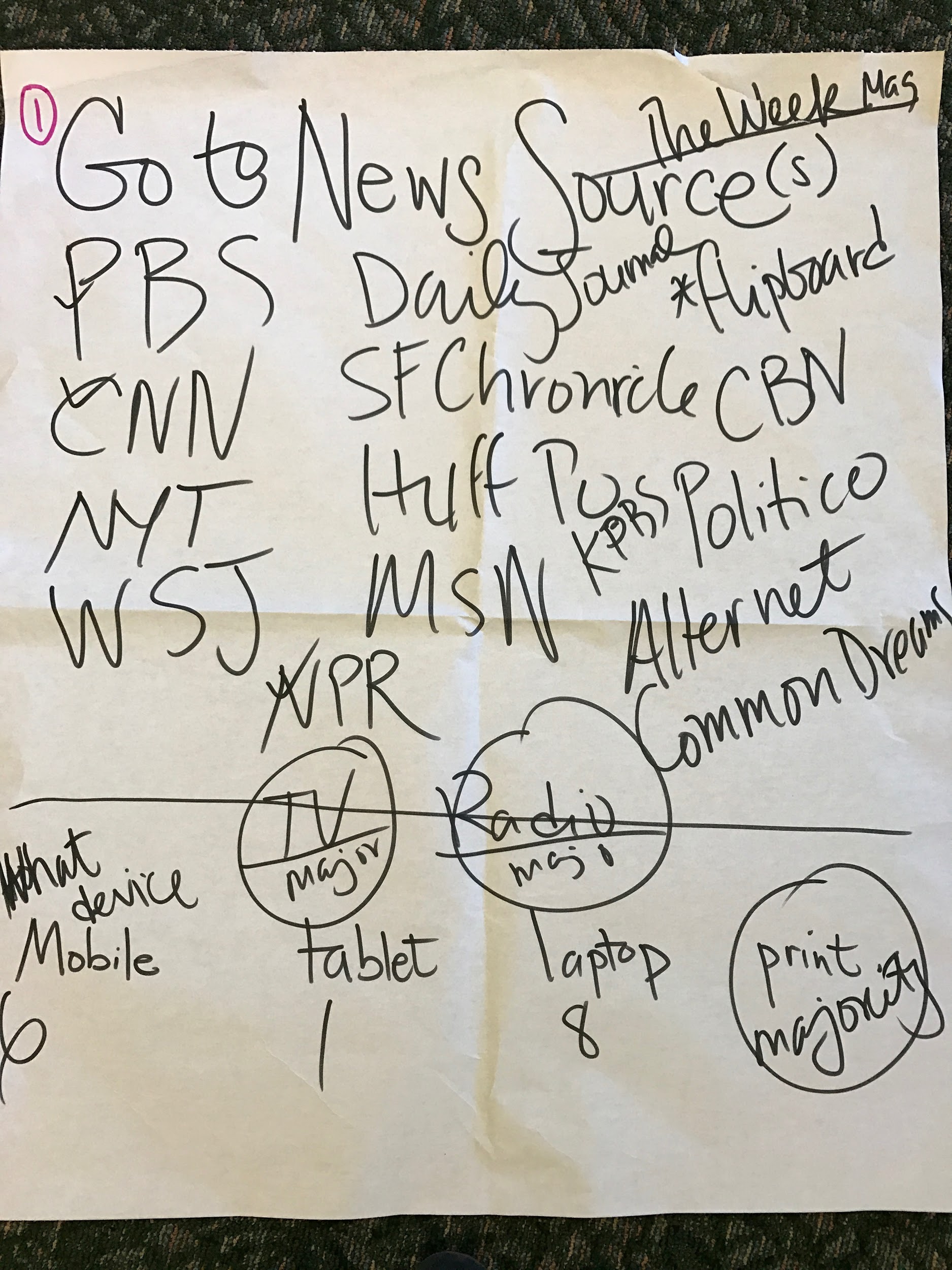 